§3-1403.  Unauthorized signature(1).   Unless otherwise provided in this Article or Article 4, an unauthorized signature is ineffective except as the signature of the unauthorized signer in favor of a person who in good faith pays the instrument or takes it for value.  An unauthorized signature may be ratified for all purposes of this Article.[PL 1993, c. 293, Pt. A, §2 (NEW).](2).   If the signature of more than one person is required to constitute the authorized signature of an organization, the signature of the organization is unauthorized if one of the required signatures is lacking.[PL 1993, c. 293, Pt. A, §2 (NEW).](3).   The civil or criminal liability of a person who makes an unauthorized signature is not affected by any provision of this Article that makes the unauthorized signature effective for the purposes of this Article.[PL 1993, c. 293, Pt. A, §2 (NEW).]SECTION HISTORYPL 1993, c. 293, §A2 (NEW). The State of Maine claims a copyright in its codified statutes. If you intend to republish this material, we require that you include the following disclaimer in your publication:All copyrights and other rights to statutory text are reserved by the State of Maine. The text included in this publication reflects changes made through the First Regular and First Special Session of the 131st Maine Legislature and is current through November 1. 2023
                    . The text is subject to change without notice. It is a version that has not been officially certified by the Secretary of State. Refer to the Maine Revised Statutes Annotated and supplements for certified text.
                The Office of the Revisor of Statutes also requests that you send us one copy of any statutory publication you may produce. Our goal is not to restrict publishing activity, but to keep track of who is publishing what, to identify any needless duplication and to preserve the State's copyright rights.PLEASE NOTE: The Revisor's Office cannot perform research for or provide legal advice or interpretation of Maine law to the public. If you need legal assistance, please contact a qualified attorney.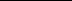 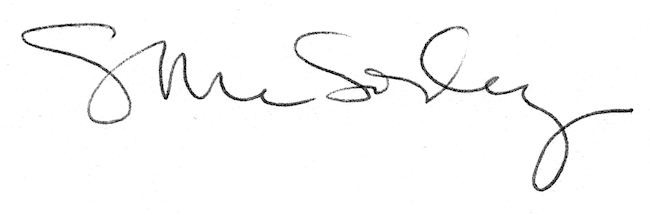 